嘉義市精忠國小109年度家庭教育代間教育～「幸福好滋味」創意代間活動 實施計畫ㄧ、依據  （一）家庭教育法。  （二）第二期推展家庭教育中程計畫(107-110年)。  （三）108年度教育部補助各直轄市、縣(市)政府推展家庭教育實施計畫。  （四）嘉義市推展家庭教育中程計畫。二、活動目標：（一）促進民眾對於人口高齡化之重視，鼓勵祖孫經由互動的代間學習，增進情感凝聚。（二）讓祖孫藉由本活動，用彼此相互尊重的態度學習，能體貼祖父母與孫子女彼此各有不同的需要，在甜蜜、溫馨的互動中增進彼此親情，對彼此有更進一步的了解。三、辦理單位：（一）指導單位：教育部（二）主辦單位：嘉義市政府（三）承辦單位：嘉義市家庭教育中心、精忠國小。四、辦理時間：109年11月28日(星期六)上午9：00-12：00五、參加對象：社區中的祖孫，以家庭為單位報名六、辦理地點：嘉義市精忠國小二樓自然教室七、活動講師：林純萱老師八、講師經歷：佳音英語、吉的堡美語專任老師、空中美語分校主任、點點親子藝術中心、              親子美語繪本戲劇班老師、親子共讀活動講師。九、活動內容：樂齡美語、祖孫律動、短片觀賞與討論、愛的留言板、奉茶禮十、預期效益：（一）預計30人次參與。（二）透過代間學習活動的辦理，促進祖孫之間的情誼。十一、本計畫奉  鈞長核定後實施，修正時亦同。承辦人：                     主任：                     校長：嘉義市精忠國小109年度一、活動目標：1.促進民眾對於人口高齡化之重視，鼓勵祖孫經由互動的代間學習，增進情感凝聚。              2.讓祖孫藉由本活動，用彼此相互尊重的態度學習，能體貼祖父母與孫子女彼此各有不同的需要，在甜蜜、溫馨的互動中增進彼此親情，對彼此有更進一步的了解。二、師    資：林純萱老師三、講師經歷：佳音英語、吉的堡美語專任老師、空中美語分校主任、點點親子藝術中心、親子美語繪本戲劇班老師、親子共讀活動講師四、活動內容：樂齡美語、祖孫律動、短片觀賞討論、愛的限時批、奉茶禮五、辦理時間：109年11月28日(星期六)上午9：00至11：50。六、活動地點：本校2樓自然教室。七、參加對象：一～六年級學生的家庭，以家庭為單位報名，名額有限(15組祖孫)，敬請把握機會！八、自備物品：請帶著環保杯和一顆愉快的心參加活動。九、全程參加活動即贈美味餐盒與精美禮品各一份，敬請踴躍報名。   ………..……..…........................................................…………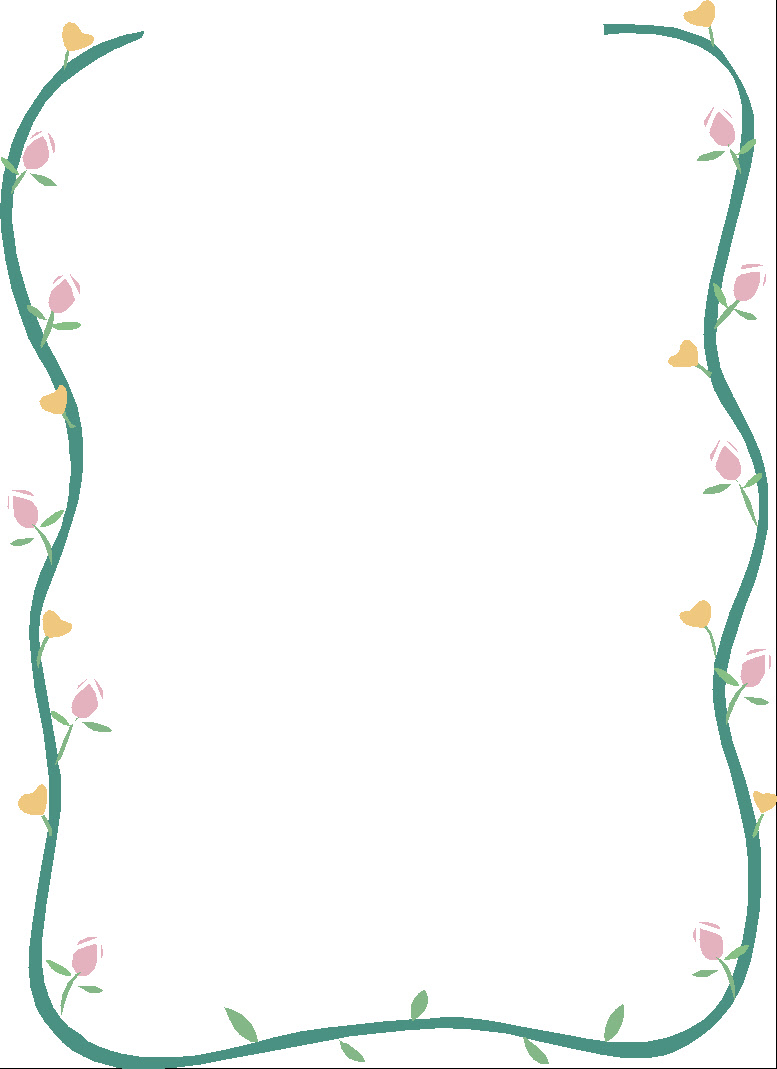 精忠國小109年度「代間情」創意代間活動報名表        我要報名           不克參加學校：                       班級：     年     班學生姓名：                   家長姓名：                  連絡電話：                【報名表請於11/26前傳真至2789401或電洽精忠國小學務處2760474#12】時  間內  容備   註(全程參加即贈美味餐盒與精美禮品各一份)08:50-09:00報到、開幕致歡迎詞09:00-09:50樂齡美語美語律動教學，帶祖孫合演一段美語迷你小劇場。10:00-10:50短片觀賞與討論導讀一部祖孫情系列影片11:00-11:30愛的限時批祖孫把想對彼此說的話寫在信上11:30-11:50奉茶禮孫子奉上茶水，祖孫交換信11:50-12:00反思回饋與感謝各人分享從活動中的學習、回家後願意採取的行動，對今天活動的回饋與對長輩/孫子女的感謝。